Townhome for rent/saleBEAUTIFUL 2-STORY, END-UNIT CONDO AVAILABLE CLOSE TO BUTLER PLAZA, UF & SHANDS!  (like 15 minutes door to team room, including walk from resident parking!)
-2-Story floorplan means nobody above or below you -End unit provides extra living room space as well as extra light!
-Both bedrooms upstairs have their own bathroom and spacious closets 
-Use the downstairs room as either an office or a 3rd bedroom! 
-Beautiful kitchen area with granite counter-tops, wood cabinets and an under-mounted sink 
-All appliances included, including washer and dryer. 
-Concrete block between every unit creates a great sound barrier- very quiet 
-Community features include a sparkling swimming pool, green areas, bus routes to UF and Shands.-Neighbors are health science students, young professionals. Please contact: Daphy@peds.ufl.edu with interest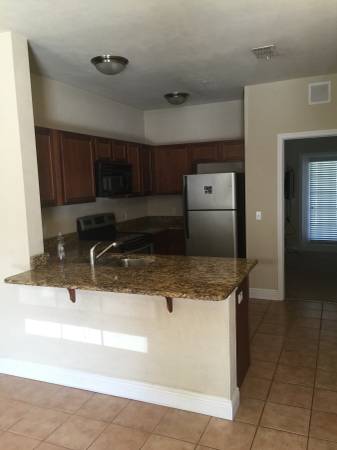 Living Room into kitchen, into downstairs den/ 3rd bedroom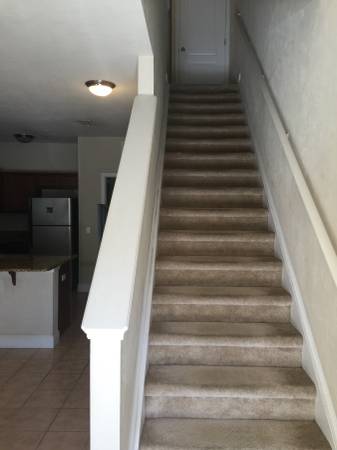 Stairs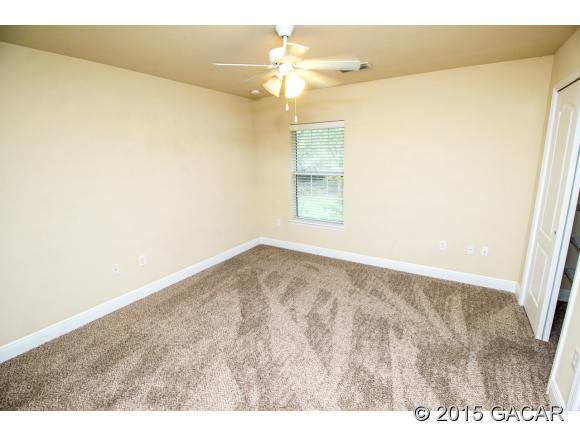 Master bedroom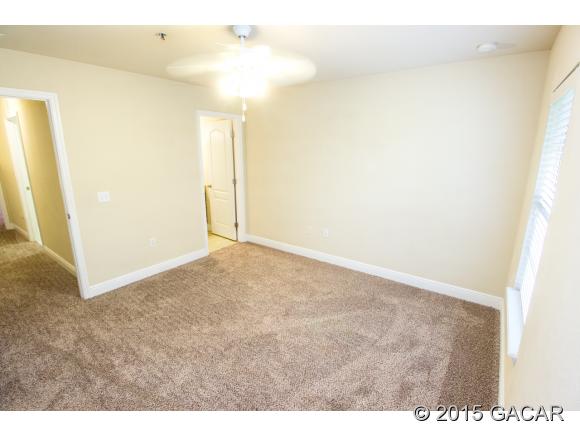 Master bed and bath into hallway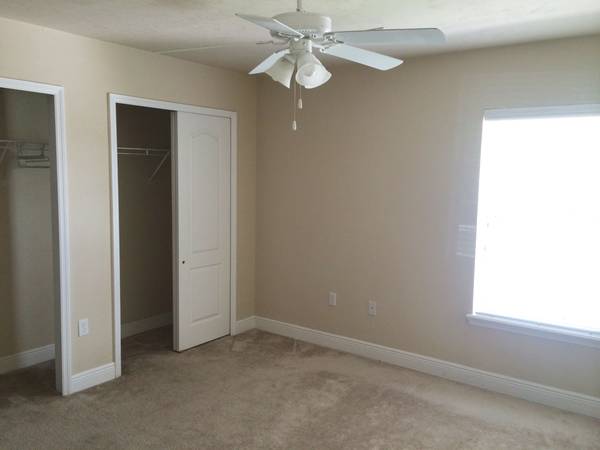 master bedroom with double closet (also has a bathroom)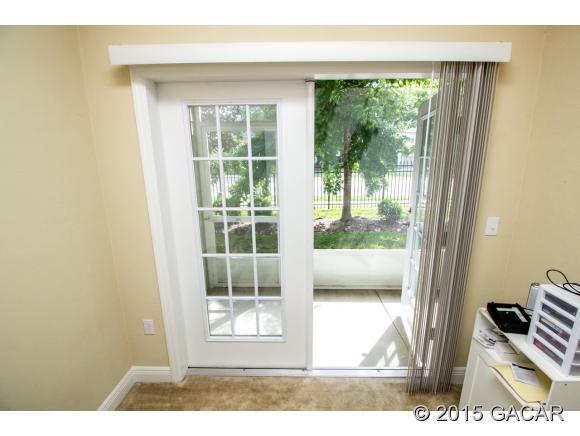 Den/ 3rd bedroom with bath into patio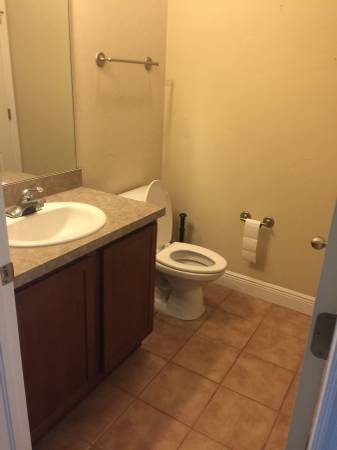 downstairs bathroom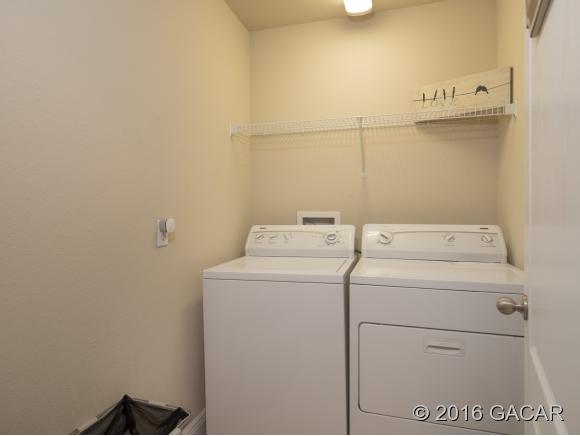 Spacious laundry room with space for hanging rack/ shelving unit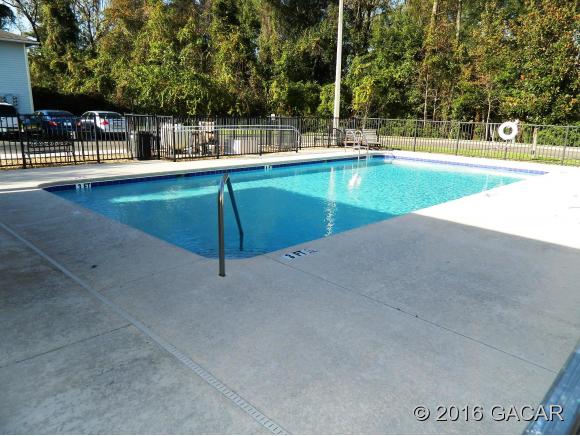 Pool with bathroom and charcoal grills